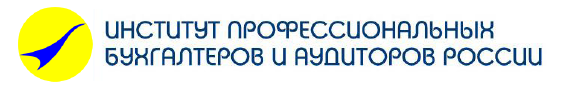 Приложение № 3к Положению об аккредитацииЗАЯВЛЕНИЕ НА ПРОДЛЕНИЕ АККРЕДИТАЦИИна реализацию разработанных и утвержденных ИПБ России программ:и внести изменения в сведения об организации в Едином реестре организаций, аккредитованных при ИПБ России.Анкета аккредитованной организации предоставлена.125009, Москваул. Тверская, д. 22Б, стр. 3В ИПБ РоссииПрошу продлить аккредитацию на новый срок в связи с истечением срока аккредитацииПолное наименование организации в соответствии с Уставомподготовки и аттестации профессиональных бухгалтеровпрограмм постоянного повышения профессионального уровняРуководитель организацииМ.П.ПодписьФ.И.О.«»20г.